Term 1Term 1Term 2Term 3Term 4Term 5Term 6Topic:Ever changing Britain.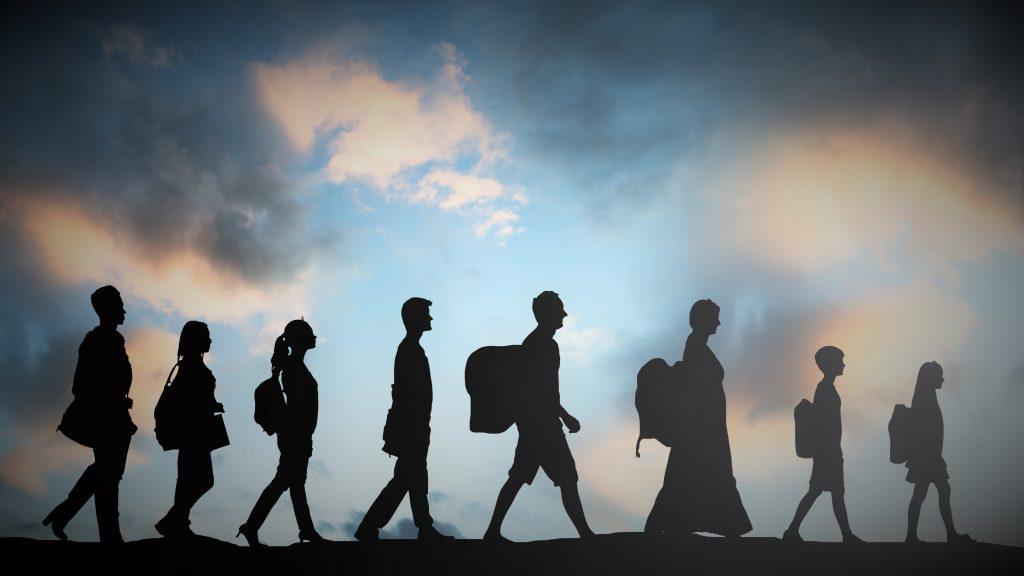 Ever changing Britain.Ever changing Britain.WW2: Bunkers, bombs and the Blitz.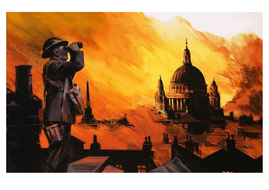 WW2: Bunkers, bombs and the Blitz.Extreme Earth. 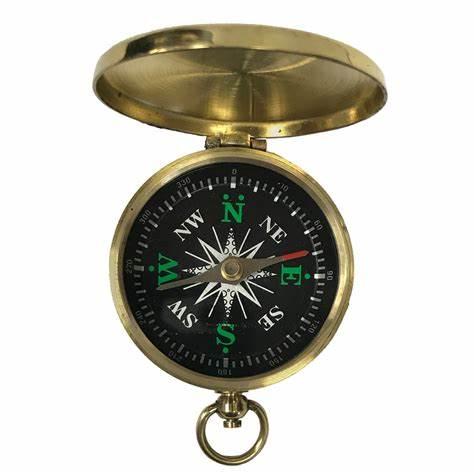 Extreme Earth. English: Writing persuasive letters to Boris Johnson.  writing to persuadePersuasive speeches writing to persuadeWriting persuasive letters to Boris Johnson.  writing to persuadePersuasive speeches writing to persuadeFact pages(Anglo Saxons)- double page spread writing to informNewspaper reports (Anglo Saxons - discussion text)- non chronological report writing to discussInstructions- how to stay safe in an air raid. writing to inform.Poetry- flight poetry and the unsung heroes (words over pictures) Writing to entertainNarrative- evacuee story (Writing to entertain)Diary entry writing to inform / entertain.Leaflets- types of rivers and canals writing to inform.Poetry- life is a river Writing to entertainInstructions- living on Eal’s Island writing to inform.Thriller narrative- the sequel to Floodland (find a compass and use directions in story) Writing to entertainVGP focus:Modal verbsDe: De sentencesIf,if,if, then.Relative clausesStatistics3 ED adjectivesModal verbsDe: De sentencesIf,if,if, then.Relative clausesStatistics3 ED adjectives3 bad – (dash) question.If,if,if, then.Relative clausesparenthesisPast continuous, past perfect, past perfect continuous (tenses)With a(n) action, more actionPersonification of weatherDouble -ly endingPresent continuous, present perfect, present perfect continuous (tenses)2 pairs sentencesIng, ed sentences Emotion, commaFANBOYSPerfect forms of verbsImagine 3 examples. metaphor, onomatopia repetition, rhyme, alliteration, personification, similies. The more, the moreVerb, personAd, same adFuture continuous, future perfect, future perfect continuous.Topic texts:Boy at the back of the Class.Martin Luther King’s speechThe Journey by Francesca Sanna (refugee picture book)Boy at the back of the Class.Martin Luther King’s speechThe Journey by Francesca Sanna (refugee picture book)Freedom for Bron, the boy who saved a kingdom by N.S BlackmanPoetry- A poem home from Mars.Goodnight Mr TomTail- End Charlie by Mick Manning (comic style picture book)Goodnight Mr TomTail- End Charlie by Mick Manning (comic style picture book)Floodland by Marcus Sedgwick (thriller story)The River by Allesandra Sanna (geography and setting- picture book))Geography :Life in Syria (physical and human features)Locate and describe features of countries.My local areaLife in Syria (physical and human features)Locate and describe features of countries.My local areaRegion of the UK- London (centre and outskirt- rich and poor)- Looking at Rivers that pass through UKCompared to Switzerland – Look at River Rhone and the AlpsLocate countries and rivers on a map.Use compass directions (Term 6- narrative)(MFL link: French speaking country).Region of the UK- London (centre and outskirt- rich and poor)- Looking at Rivers that pass through UKCompared to Switzerland – Look at River Rhone and the AlpsLocate countries and rivers on a map.Use compass directions (Term 6- narrative)(MFL link: French speaking country).History:Anglo Saxons- Britain’s settlement by Anglo- Saxon and Scots.WW2 – a significant turning point in British History.London in the Blitz.Irena Persak (alternative WW2 perspective: Polish deportation)Maths: Place value (3 weeks)Addition and subtraction (2 weeks)Place value (3 weeks)Addition and subtraction (2 weeks)Addition and subtraction (2 weeks) Perimeter and area (2 weeks)Geometry: shape (2 weeks)Multiplication and division (6 weeks)Fractions (6 weeks)Decimals (3 weeks)Decimals and percentages (2 weeks)Statistics (2 weeks)Geometry: position and direction (2 weeks)Converting units (2 weeks)PSHE:Identify and equality Identify and equality Money and economicsFeelings and friendshipsSaftey and riskGrowth MindsetRights and responsibilities.Health, relationships, sex, education (HRSE)Computing:E- SafteyMultimedia: news report on the Anglo Saxons.Multimedia: news report on the Anglo Saxons.ProgrammingData handlingNetworks and the internetApp designScience:Stem.org.ukEarth and SpaceSTEM: is anybody out there? (martian soil)STEM: eggnaut (gravity experiment)Earth and SpaceSTEM: is anybody out there? (martian soil)STEM: eggnaut (gravity experiment)ForcesSTEM: air resistance balloon buggy’sSTEM: aircraft forces (red arrows)MaterialsSeparating mixturesSTEM: growing crystals.STEM: suspended ice Types of changeSTEM: plastic from milk (irreversible change)STEM: insulating ice- reversible changes)Life CyclesArt and DT:Banksy: graffiti writing- mono printingBanksy: graffiti writing- mono printingBayeux tapestry inspired sewing.Blitz scene- silhouette of landscape- chalk/ charcoalWW2 day: design and create Anderson shelter models (link to materials)Fashion- make do and mendTrompe O’Leil inspired perspective drawings of London streetMechanisms.Trips:Literature Festival.Literature Festival.Anglo Saxon day (DT day and dress up)WW2 day.Swindon GWR museum, air raid and evacuee experience.WW2 day.Swindon GWR museum, air raid and evacuee experience.Pond dippingGloucester waterways museum.